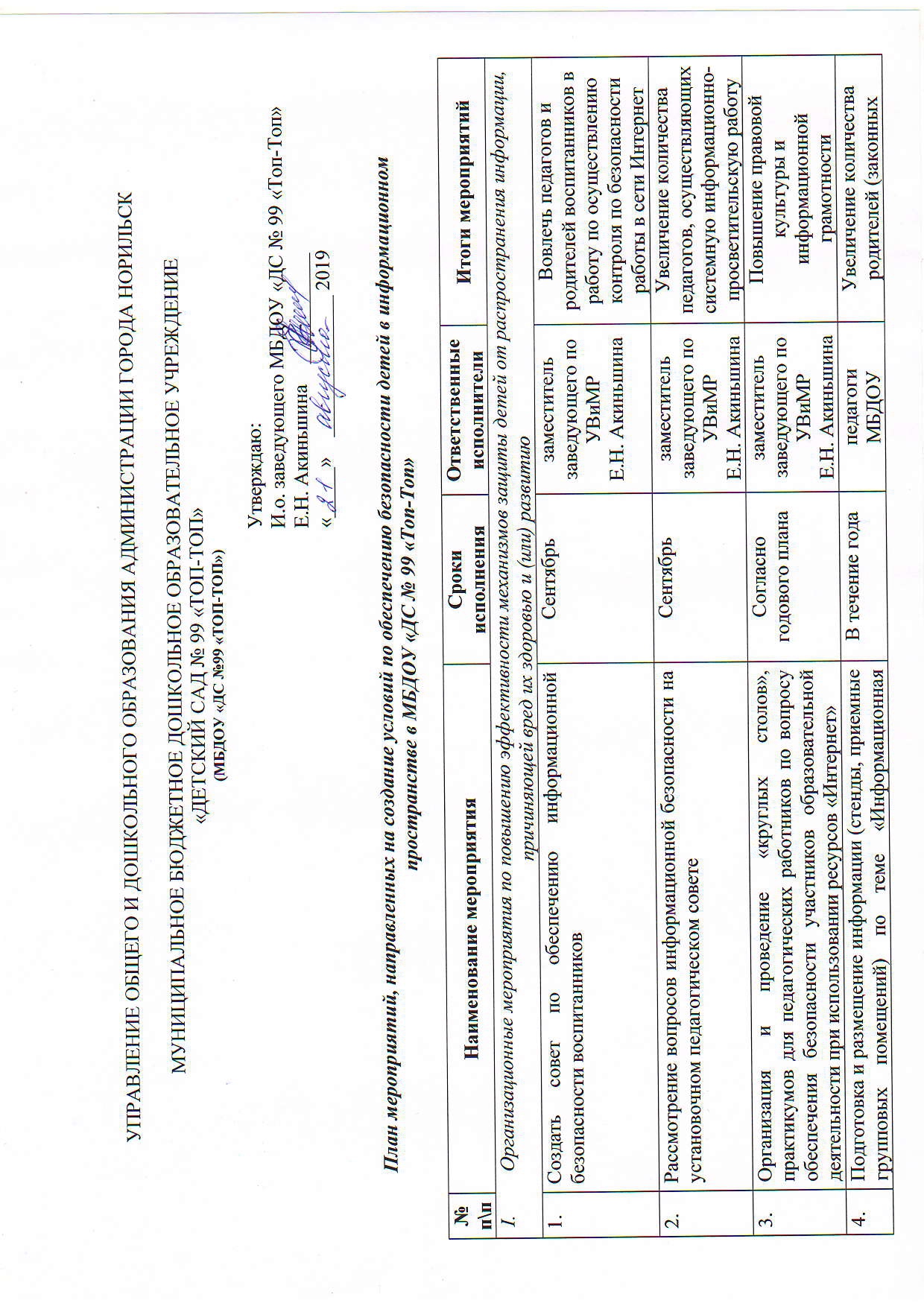 Наполнение специального раздела официального сайта «Информационная безопасность» актуальной информациейВ течение годазаместитель заведующего по УВиМРЕ.Н. Акиньшина, воспитатель А.А. БрязгинаУвеличение количества родителей (законных представителей), владеющих информацией о мерах безопасности при работе с ресурсами ИнтернетПовышение качества работы системы исключения доступа к информации, несовместимой с задачами гражданского становления детей, а также средств фильтрации и иных аппаратно-программных и технико-технических устройствПовышение качества работы системы исключения доступа к информации, несовместимой с задачами гражданского становления детей, а также средств фильтрации и иных аппаратно-программных и технико-технических устройствПовышение качества работы системы исключения доступа к информации, несовместимой с задачами гражданского становления детей, а также средств фильтрации и иных аппаратно-программных и технико-технических устройствПовышение качества работы системы исключения доступа к информации, несовместимой с задачами гражданского становления детей, а также средств фильтрации и иных аппаратно-программных и технико-технических устройствПовышение качества работы системы исключения доступа к информации, несовместимой с задачами гражданского становления детей, а также средств фильтрации и иных аппаратно-программных и технико-технических устройств1Организация участия детей и родителей  в международных мероприятиях проекта «Сетевичок»по мере поступления информациизаместитель заведующего по УВиМРЕ.Н. Акиньшина, воспитатели группПовышение сформированности у детей старшего дошкольного возраста и их родителей навыков ответственного использования информационной продукции2.Проведение мероприятий с детьми  по профилактике безопасности и защиты от негативной информации в сети ИнтернетВ течение годапедагоги МБДОУПовышение знаний у детей дошкольного возраста об особенностях использования сети Интернет3.Консультация для педагогов и родителей  «Безопасный интернет»ОктябрьО.В. Меркулова педагог - психологПовышение ответственности родителей  в защите детей от негативной информации в сети ИнтернетИнформационное просвещение граждан о возможности защиты воспитанников от информации, причиняющей вред их здоровью и (или) развитиюИнформационное просвещение граждан о возможности защиты воспитанников от информации, причиняющей вред их здоровью и (или) развитиюИнформационное просвещение граждан о возможности защиты воспитанников от информации, причиняющей вред их здоровью и (или) развитиюИнформационное просвещение граждан о возможности защиты воспитанников от информации, причиняющей вред их здоровью и (или) развитиюИнформационное просвещение граждан о возможности защиты воспитанников от информации, причиняющей вред их здоровью и (или) развитиюИнформирование родителей об услуге «Родительский контроль», позволяющей усиливать контроль ограничения доступа к информационной - телекоммуникационной сети ИнтернетСентябрь Заместитель заведующего по УВиМРЕ.Н. АкиньшинаУвеличение числа родителей (законных представителей), установивших на домашние компьютеры и мобильные устройства программу «Родительский контроль»Размещение на официальном сайте МБДОУ сведений о рекомендуемых ресурсах для детей и родителейВ течение годамодератор сайта А.А. БрязгинаИнформирование родителей (законных представителей) о механизмах предупреждения доступа несовершеннолетних к информации, причиняющей вред их здоровью и (или) развитиюРассмотрение на родительских собраниях вопросов информационной безопасности, медиабезопасностиВ течение годаЗаместитель заведующего по УВиМРЕ.Н. АкиньшинаУвеличение числа родителей (законных представителей), осуществляющих должный контроль за работой в сети «Интернет»Проведение заседания Совета по обеспечению безопасности детей в информационно-коммуникационной сети «Интернет»По графикуЗаведующий МБДОУА.А. ПокидюкОбеспечение безопасности воспитанников МБДОУ,  причиняющей вред здоровью и (или) развитию